KATA PENGANTAR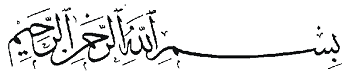 	Segala puji dan syukur penulis panjatkan kehadirat Allah SWT, karena atas limpahan rahmat dan karunia-Nya penulis dapat menyelesaikan laporan Tugas Akhir ini. Tugas Akhir ini merupakan salah satu syarat dalam meraih gelar sarjana teknik di jurusan Teknik Mesin Fakultas Teknik Universitas Pasundan Bandung.Tugas Akhir ini berjudul “Pembuatan sudu turbin mikrohidro kapasitas 100 watt dari komposit ijuk-resin yang dibuat dengan teknik vacuum bag”Selesainya Tugas Akhir beserta laporannya tentu tidak terlepas dari bantuan berbagai pihak. Oleh karena itu, dalam kesempatan ini, penulis ingin mengucapkan terima kasih dan penghargaan setinggi-tingginya  kepada:Ayah dan Ibu tercinta, atas doa dan segala pengorbanan yang telah diberikan. Semoga Allah SWT Yang Maha Pengasih dan Maha Penyayang memberikan balasan yang sebaik-baiknya dan melimpahkan kasih sayang-Nya setulus mereka menyayangi penulis  amin.Kakak tercinta, atas doa dan segala dukungannya yang terlah diberikan, semoga Allah memberikan balasan yang sebaik-baiknya amin.Bapak Dr., H. Dedi Lazuardi, Ir., DEA. selaku dosen Pembimbing I sekaligus dosen wali, Terima kasih atas segala ilmu, perhatian, kesabaran, masukan dan inspirasi yang telah diberikannya.Bapak Agus Sentana, Ir., MT. selaku dosen Pembimbing II. Terima kasih atas segala ilmu, perhatian, kesabaran, masukan dan yang telah diberikannya.Bapak Hadi Tomi selaku pembimbing lapangan atas segala pengertian serta ilmunya, CV. Cihanjuang Inti Teknik yang telah memberikan ijin untuk melakukan penelitian serta pengembangan teknologi Mikro Hidro.Sahabat-sahabat seperjuangan Asep bajra, Adi sucipto, Kiki fauzi, Osi sanjaya, Edi supriadi, ST., Wahdan kurniawan, ST.,Nia kurniawati yang telah banyak membantu dan memberikan motivasinya.Rekan-rekan seperjuangan serta seluruh pihak yang membantu pengerjaan Tugas Akhir ini yang telah memberikan dukungannya yang tidak bisa disebutkan satu per satu.Penulis telah menulis laporan Tugas Akhir ini dengan segala kemampuan yang penulis miliki. Apabila pembaca menemukan kekurangan ataupun kesalahan dalam isi laporan ini, penulis mohon maaf yang sebesar-besarnya. Penulis berharap segala sesuatu yang penulis lakukan selama ini dapat bermanfaat dan memberikan kontribusi positif khususnya bagi penulis dan umumnya bagi semua pihak yang membutuhkannya.Akhirnya hanya doa yang dapat penulis panjatkan, semoga segala bantuan yang telah diberikan  kepada penulis dibalas dengan balasan yang setimpal dari Allah SWT. Amiin.                                                      Bandung, 9 juni  2011Penulis